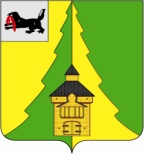 Российская Федерация	Иркутская область	Нижнеилимский муниципальный район	АДМИНИСТРАЦИЯ			ПОСТАНОВЛЕНИЕОт  « 27» июля 2020 г.  № 693.г. Железногорск-Илимский«Об определении юридических лиц, индивидуальных предпринимателей, участников договора простого товарищества для временного оказания услуг регулярных перевозок по муниципальным маршрутам № 17 «Янгель – Новая Игирма – Железногорск-Илимский», № 17 А «Железногорск-Илимский – Новая Игирма – Янгель»На основании Федерального закона от 13.07.2015 № 220-ФЗ «Об организации регулярных перевозок пассажиров и багажа автомобильным транспортом и городским наземным электрическим транспортом в Российской Федерации и о внесении изменений в отдельные законодательные акты Российской Федерации», Федерального закона от 06.10.2003 г. № 131-ФЗ «Об общих принципах организации местного самоуправления в Российской Федерации», закона Иркутской области от 28.12.2015 г. № 145-ОЗ «Об отдельных вопросах организации регулярных перевозок пассажиров и багажа автомобильным транспортом и городским наземным электрическим транспортом в Иркутской области», в соответствии с Положением об организации транспортного обслуживания населения автомобильным транспортом в границах двух и более поселений Нижнеилимского муниципального района, утвержденным постановлением администрации Нижнеилимского муниципального района от 27.04.2018 г. № 347 (в редакции постановления администрации Нижнеилимского муниципального района от 08.07.19 № 711), в целях временного оказания услуг регулярных перевозок по муниципальным маршрутам № 17 «Янгель – Новая Игирма – Железногорск-Илимский», № 17 А «Железногорск-Илимский – Новая Игирма – Янгель» в период проведения открытого конкурса на право оказания услуг регулярных перевозок по указанным маршрутам на постоянной основе (по регулируемым тарифам), администрация Нижнеилимского муниципального районаПОСТАНОВЛЯЕТ:Утвердить извещение № 1.2020 «Об определении юридических лиц, индивидуальных предпринимателей, участников договора простого товарищества для временного оказания услуг регулярных перевозок по муниципальным маршрутам № 17 «Янгель – Новая Игирма – Железногорск-Илимский», № 17 А «Железногорск-Илимский – Новая Игирма – Янгель» – приложение к настоящему Постановлению.Опубликовать данное постановление в периодическом печатном издании «Вестник Думы и администрации Нижнеилимского муниципального района» и разместить на официальном сайте муниципального образования «Нижнеилимский район».Контроль за исполнением настоящего постановления возложить на заместителя мэра по жилищной политике, градостроительству, энергетике, транспорту и связи В.В. Цвейгарта.И.о. мэра района                                                           Т.К. ПироговаРассылка: в дело – 2, отдел ЖКХ, ТиС – 2.А.Ю. Белоусова31265Приложение                        к постановлению администрацииНижнеилимского муниципального районаот «27»июля 2020 г.  № 693ИЗВЕЩЕНИЕ № 1.2020об определении юридических лиц, индивидуальных предпринимателей, участников договора простого товарищества для временного оказания услуг регулярных перевозок по муниципальным маршрутам № 17 «Янгель – Новая Игирма – Железногорск-Илимский», № 17 А «Железногорск-Илимский – Новая Игирма – Янгель»Администрация Нижнеилимского муниципального района проводит определение юридических лиц, индивидуальных предпринимателей, участников договора простого товарищества, для временного оказания услуг регулярных перевозок по муниципальным маршрутам № 17 «Янгель – Новая Игирма – Железногорск-Илимский», № 17 А «Железногорск-Илимский – Новая Игирма – Янгель» в период проведения открытого конкурса на право оказания услуг регулярных перевозок по указанным маршрутам на постоянной основе (по регулируемым тарифам).Расписание движения транспортных средств на муниципальном маршруте регулярных перевозокДокументы регистрируются администрацией района в день их поступления в журнале регистрации заявлений в порядке их поступления с указанием времени поступления.Рассмотрение документов осуществляется администрацией района в день их поступления в порядке очередности поступления согласно времени их регистрации в журнале регистрации заявлений.По результатам рассмотрения документов администрация района принимает решение о выдаче либо об отказе в выдаче свидетельства об осуществлении перевозок и карты маршрута.Основаниями для отказа в выдаче свидетельства об осуществлении перевозок и карты маршрута являются:1) несоответствие перевозчика условиям выдачи свидетельства об осуществлении перевозок и карты маршрута, указанным в пункте 14 настоящего извещения.2) непредставление или неполное представление документов, указанных в пункте 11 настоящего извещения (за исключением документов, предусмотренных подпунктами 2, 3).Администрация района в день принятия решения о выдаче либо об отказе в выдаче свидетельства об осуществлении перевозок и карты маршрута размещает информацию о соответствующем решении на официальном сайте в сети "Интернет" и одновременно уведомляет любым доступным способом перевозчика, в отношении которого принято решение о выдаче свидетельства об осуществлении перевозок и карты маршрута, о необходимости явки в администрацию района для получения свидетельства об осуществлении перевозок и карты маршрута.В случае, если перевозчик, который уведомлен о необходимости явки в администрацию района для получения свидетельства об осуществлении перевозок и карты маршрута, не явился в сроки, указанные в уведомлении, такой перевозчик признается уклонившимся от получения свидетельства об осуществлении перевозок и карты маршрута, и предлагается получить соответствующие свидетельство и карту маршрута перевозчику, чьи документы имеют следующее время поступления в журнале регистрации заявлений в администрацию района в порядке, установленном настоящей главой.Перевозчик, получивший свидетельство об осуществлении перевозок и карту маршрута, обязан приступить к осуществлению регулярных перевозок, предусмотренных данным свидетельством и картой маршрута, с даты, указанной в свидетельстве.И.о. мэра района                                                           Т.К. ПироговаА.Ю. Белоусова31265Приложение 1к извещению № 1.2020об определении юридических лиц, индивидуальных предпринимателей, участников договора простого товарищества для временного оказания услуг регулярных перевозокФОРМА ЗАЯВЛЕНИЯо выдаче свидетельства об осуществлении перевозок по муниципальному маршруту регулярных перевозок и карты муниципального маршрута регулярных перевозок без проведения открытого конкурса на право осуществления перевозок по муниципальному маршруту регулярных перевозокВ администрацию Нижнеилимского муниципального районаЗАЯВЛЕНИЕо выдаче свидетельства об осуществлении перевозок по муниципальному маршруту регулярных перевозок и карты муниципального маршрута регулярных перевозок без проведения открытого конкурса на право осуществления перевозок по муниципальному маршруту регулярных перевозокПорядковый номер маршрута __________________________________;Наименование маршрута: __________________________________________.Изучив Порядок определения юридических лиц, индивидуальных предпринимателей, участников договора простого товарищества, которым свидетельства об осуществлении перевозок по муниципальному маршруту регулярных перевозок и карты муниципального маршрута регулярных перевозок выдаются без проведения открытого конкурса на право осуществления перевозок по муниципальному маршруту регулярных перевозок, утвержденный в составе  Положения об организации транспортного  обслуживания населения автомобильным транспортом в границах двух и более поселений Нижнеилимского муниципального района Постановлением администрации Нижнеилимского муниципального района от 08.07.2019 N 711,_____________________________________________ в лице ___________________(наименование перевозчика)__________________________________________________________________________,(наименование должности, Ф.И.О. руководителя, уполномоченного лица дляюридического лица)почтовый адрес (адрес места жительства)/контактный телефон: ______________________________________________________________________________________,адрес электронной почты (при наличии): ___________________________________,сообщает  о  согласии  получить свидетельство об осуществлении перевозок помуниципальному   маршруту   регулярных   перевозок  пассажира  и  багажаавтомобильным  транспортом в границах двух и более поселений Нижнеилимского муниципального района (далее – регулярные перевозки)  и  карту  муниципального  маршрута регулярных   перевозок  и  направляет  настоящее  заявление  с  приложением документов согласно описи.Настоящим заявлением подтверждаю, что в отношении _________________________________________________________________________________________(наименование юридического лица, Ф.И.О. индивидуального предпринимателя)не   проводится   процедура   ликвидации   (либо  деятельность  в  качестве индивидуального  предпринимателя не прекращена), не принято судом решение о признании банкротом и об открытии конкурсного производства, деятельность по осуществлению регулярных перевозок не приостановлена.Достоверность   и   полнота   представленной  в  документах  информации проверена лично, ее достоверность гарантирую.Согласен  на  обработку  своих  персональных  данных  в  соответствии с Федеральным законом от 27 июля 2006 года N 152-ФЗ "О персональных данных".К настоящему заявлению прилагаются опись и документы на ____ листах в        1 (одном) экз.Перевозчик ____________________ (________________________________)                                  (подпись)                                       (Ф.И.О.)          М.П. (при наличии печати)"___" ____________ 20____ г.Приложение 2к извещению № 1.2020об определении юридических лиц, индивидуальных предпринимателей, участников договора простого товарищества для временного оказания услуг регулярных перевозокФормаСПРАВКАо транспортных средствах, эксплуатация которых планируется на муниципальном маршруте регулярных перевозок пассажиров и багажа автомобильным транспортом в границах двух и более поселений Нижнеилимского муниципального районаОт ____________________________________________________________________(полное наименование перевозчика)Почтовый адрес (адрес места жительства) перевозчика: ______________________Контактный телефон перевозчика: _____________________________________Примечания:1. В графе 2 указывается соответствующая категория М.2. В графе 5 указывается принадлежность транспортного средства:находящееся в собственности (С) (прилагаются заверенные копии паспорта транспортного средства);используемое по договору аренды (ДА) с указанием номера и даты договора аренды (прилагаются копии договоров аренды и паспорта транспортного средства);находящееся в лизинге (ДЛ) с указанием номера и даты договора финансовой аренды (лизинга) (прилагаются копия договора лизинга и паспорта транспортного средства).Перевозчик ____________________ (________________________________)                                (подпись)                                        (Ф.И.О.)          М.П. (при наличии печати)"___" ____________ 20____ г.1Организатор открытого конкурсаадминистрация Нижнеилимского муниципального района2Адрес организатора конкурса665 653, г. Железногорск-Илимский8 квартал, 20 дом.3Официальный сайтhttp://nilim.irkobl.ru 4Адрес электронной почты  nilim-zeleznogorsk@yandex.ru 5Контактный телефон(395-66) 3-13-64, 3-12-656Наименование муниципального маршрута регулярных перевозок, наименования промежуточных остановочных пунктов по маршруту «Янгель – Новая Игирма – Железногорск-Илимский» / «Железногорск-Илимский – Новая Игирма – Янгель»7Наименования улиц, автомобильных дорог, по которым предполагается движение транспортных средств по муниципальному маршруту регулярных перевозокВ прямом направлении:1. Автомобильные дороги общего пользования местного значения Янгелевского ГП: 
─ ул. «Центральная»;
─ ул. Транспортная.
2. Автомобильные дороги общего пользования регионального или межмуниципального значения Иркутской области: 
─ "Подъезд к п.Янгель";
─ "Хребтовая – Рудногорск – Новоилимск";
─ "Подъезд к пгт. Новая Игирма".
3. Автомобильные дороги общего пользования местного значения Новоигирменского ГП: 
─ ул. Гагарина;
─ ул. Транспортная;
─ ул. Кильдерова;
─ ул. Гагарина;
─ Иркутский переулок;
─ ул. Центральный проезд.
─ ул. Гагарина.
4. Автомобильные дороги общего пользования регионального или межмуниципального значения Иркутской области:
─ "Подъезд к пгт. Новая Игирма";
─ "Хребтовая – Рудногорск – Новоилимск";
─ ""Вилюй" – Железногорск-Илимский";
5. Автомобильные дороги общего пользования местного значения Железногорск-Илимского ГП:
─ ул. Транспортная;
─ ул. Радищева;
─ ул. Янгеля;
─ ул. Строителей.В обратном направлении:1. Автомобильные дороги общего пользования местного значения Железногорск-Илимского ГП:
─ ул. Строителей;
─ ул. Иващенко;
─ ул. Транспортная.
2. Автомобильные дороги общего пользования регионального или межмуниципального значения Иркутской области:
─ ""Вилюй" – Железногорск-Илимский";
─ "Подъезд к пгт. Новая Игирма";
─ "Хребтовая – Рудногорск – Новоилимск".
3. Автомобильные дороги общего пользования местного значения Новоигирменского ГП: 
─ ул. Гагарина;
─ ул. Транспортная;
─ ул. Кильдерова;
─ ул. Гагарина;
─ Иркутский переулок;
─ ул. Центральный проезд;
─ ул. Гагарина.
4. Автомобильные дороги общего пользования регионального или межмуниципального значения Иркутской области: 
─ "Подъезд к п.Янгель";
─ "Хребтовая – Рудногорск – Новоилимск";
─ "Подъезд к пгт. Новая Игирма".
 5. Автомобильные дороги общего пользования местного значения Янгелевского ГП: 
─ ул. «Центральная»;
─ ул. Транспортная.8Протяженность маршрута В прямом направлении – 145,18 км;в обратном направлении – 144,28 км.9Вид регулярных перевозокРегулярные перевозки по нерегулируемым тарифам10Характеристики транспортных средств, эксплуатация которых планируется на муниципальном маршруте регулярных перевозокКласс транспортного средства: не менее малого.11Перечень документов, необходимых для получения свидетельства об осуществлении перевозок и карт маршрутаЗаявление о выдаче свидетельства об осуществлении перевозок и карты маршрута по форме, предусмотренной приложением 1 к настоящему Извещению (далее – заявление). К заявлению прилагаются следующие документы:1) копии документов, удостоверяющих личность и подтверждающих полномочия лица, действующего от имени перевозчика;2) выписка из Единого государственного реестра юридических лиц (выписка из Единого государственного реестра индивидуальных предпринимателей), выданная не ранее чем за три месяца до дня подачи заявления;3) копия лицензии на осуществление деятельности по перевозкам пассажиров;4) справка о транспортных средствах, эксплуатация которых планируется на муниципальном маршруте регулярных перевозок, по форме, предусмотренной приложением 2 к настоящему Извещению.В случае непредставления документов, предусмотренных подпунктами 2, 3 администрация района запрашивает указанные документы (сведения, содержащиеся в них) в порядке межведомственного информационного взаимодействия в соответствии с законодательством.Заявление и прилагающиеся к нему документы (далее – документы), представляются в администрацию района по адресу, указанному в извещении, нарочным на бумажном носителе в одном экземпляре либо в сканированном виде на адрес электронной почты указанный в извещении, с обязательным последующим подтверждением на бумажном носителе.Документы должны быть прошиты, пронумерованы и скреплены подписью и печатью (при наличии) перевозчика.12Место приема документов665 653, г. Железногорск-Илимский, 8 квартал, 20 дом, отдел жилищно-коммунального хозяйства, транспорта и связи (каб. 119).13Время приема документовС момента размещения настоящего извещения на официальном информационном сайте МО «Нижнеилимский район» до поступления первой заявки, соответствующей предъявленным требованиям14Условия выдачи свидетельства об осуществлении перевозок и карты маршрутаНаличие лицензии на осуществление деятельности по перевозкам пассажиров;законодательством Российской Федерации;наличие у перевозчика на праве собственности или на ином законном основании транспортных средств, используемых для осуществления регулярных перевозок.предоставление в администрацию района достоверных документов, указанных в пункте 11 настоящего извещения.Порядковыйномер маршрутаНаименование маршрутаДни движенияпо маршрутуВремя отправления от начального остановочного пунктаВремя (или интервал времени) прибытия/отправления в/из промежуточных остановочных пунктовВремя прибытия в конечный остановочный пункт17Янгель – Новая Игирма – Железногорск-Илимскийеженедельно:вторник6:50с 08:00 по 08:1009:5017 АЖелезногорск-Илимский – Новая Игирма – Янгельеженедельно:вторник14:00с 15:40 по 15:5017:00N п/пТранспортное средствоТранспортное средствоТранспортное средствоТранспортное средствоГод выпускаРегистрационный номерN п/пкласс, категориямаркаколичество мест для сидения/общая пассажировместимостьпринадлежностьГод выпускаРегистрационный номер1234567